Отрывок из письма размышления   выпускницы школы, сверстницы ребят класса.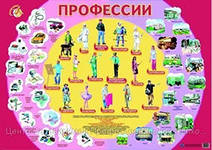 Выпускной класс… А что  будет дальше? Этот вопрос и раньше волновал меня, но сейчас он стоит особенно остро. Действительно, а что же дальше? Нам, выпускникам, уже пора задуматься над этим вопросом: как сложится судьба тех, кто стоит  на пороге самостоятельной жизни. Увы, ответ найти не так-то легко, хотя, казалось бы, о чем думать – иди и учись дальше. Но нет, не всё так просто. Не каждый может пойти туда, куда ему хочется, хотя вроде бы все есть для этого: и знания, и способности, и искреннее желание учиться и самореализоваться.  Но в достойные  и престижные учебные заведения вообще можно поступить, за небольшим  исключением, только за деньги, или если найдешь спонсора, готового  тебе помочь в этом, или если ты талантлив безмерно.Да, к сожалению, в наше время деньги  стали решать всё. За них  можно купить дружбу, образование, любовь. И как горько, что ушло куда – то в никуда то время, когда именно интеллект, способности, а не деньги, решали судьбу абитуриента. Разумеется, за деньги найти настоящую  дружбу не купишь, как не купишь и друзей, но почему – то их становится всё меньше.А те, кто, как говорится, «набил свою мошну», кичатся своим положением, окружают себя толпой лицемеров и подхалимов, готовых пресмыкаться перед хозяевами, иначе могут быть уничтожены, выгнаны из своего круга.Не просто ответить, почему наше общество так морально разложилось, а молодежь просто деградирует, растеряв все свои идеалы. Хочется верить, хотя эта вера и очень хрупка, что настанет время, когда всё будет по – иному, когда человека будут  уважать за ум, душевные качества, умение работать и приносить  пользу обществу, а не только самообогащаться.  Хочется верить, что придет время, когда не всё будет решать «толстый кошелек». А как горько смотреть на молодых девчонок, которые крутятся около богатых в расчете получить от них красивую безделушку или какую – нибудь  сумму «зеленых» за свои чувства, за свою любовь. Да, понимаю, хочется красивой жизни, но не такой же ценой!Как раньше воспитывали детей? Говорили: не в деньгах счастье, учили любить свою Родину, гордиться её достижениями и знаменитыми людьми. Куда всё это ушло, у кого это спросить, у кого узнать? Вопросов больше, чем ответов. Да, наверное, никто не знает. Но, господи, как хочется узнать, что же нас ждёт в будущем, так хочется  увидеть  хотя бы ненадолго...»